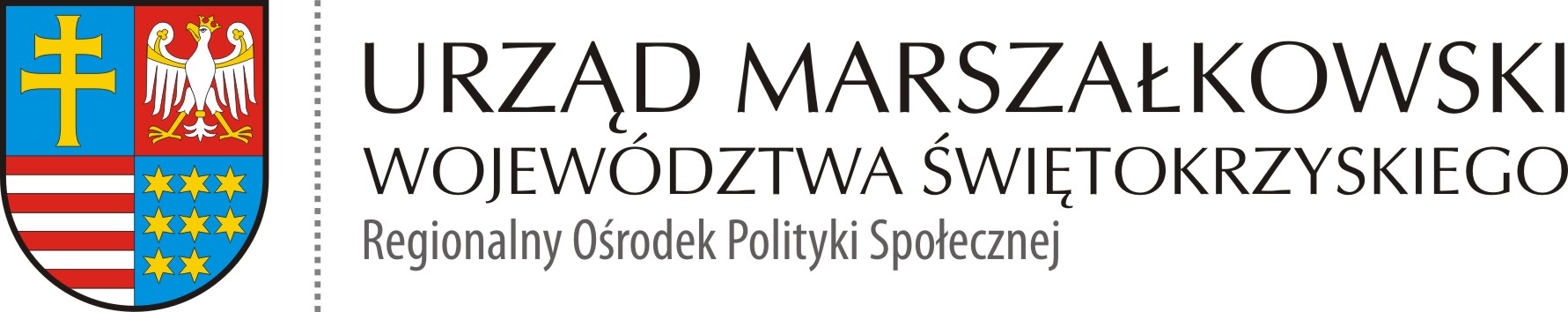 ROPS-II.052.2.6.2020  						            Kielce 22.09.2020 r.INFORMACJA O NIEUDZIELENIU ZAMÓWIENIADotyczy postępowania na:Zakup i dostawę środków i sprzętu ochrony osobistej w ramach projektu pn. „Liderzy kooperacji”. Program Operacyjny Wiedza Edukacja Rozwój - Działanie 2.5 "Skuteczna pomoc społeczna" - "Wypracowanie  i wdrożenie modeli kooperacji pomiędzy instytucjami pomocy społecznej i integracji społecznej a podmiotami innych polityk sektorowych m.in. pomocy społecznej, edukacji, zdrowia, sądownictwa i policji" Zamawiający Województwo Świętokrzyskie – Urząd Marszałkowski Województwa Świętokrzyskiego, informuje o nieudzieleniu zamówienia w części dotyczącej zakupu i dostawy kombinezonu ochronnego z kapturem wraz z osłonami na obuwie  - rozmiar SUZASADNIENIEDo realizacji zamówienia na zakup i dostawę środków i sprzętu ochrony osobistej w części dotyczącej zakupu i  dostawy kombinezonu ochronnego z kapturem wraz z osłonami na obuwie  - rozmiar S, Zamawiający nie wybrał Wykonawcy.Na realizację przedmiotowej usługi w terminie składania ofert wpłynęła jedna oferta złożona w dniu 08.09.2020 r. przez przedsiębiorstwo Doradztwo i zarządzanie Tomasz Kopiec ul. Łanowa 12 97-200 Piotrków Trybunalski.W następstwie powyższego Zamawiający dnia 16.09.2020 r. wezwał do złożenia wyjaśnień oraz uzupełnienia oferty na dostawę kombinezonu ochronnego z kapturem wraz z osłonami na obuwie. Wykonawca nie przedłożył Zamawiającemu wymaganych dokumentów. Zgodnie z pkt. III Przedmiot zamówienia  ppkt. 6 Uwagi pppkt. 4)  zapytania ofertowego z dnia 02.09.2020 r. ww. oferta została odrzucona, gdyż nie spełniła wymagań określonych przez Zamawiającego w treści przedmiotowego zapytania.